Если незначительное изменение цены повышает или понижает объём спроса на неограниченную величину, то коэффициент ценовой эластичности (ɛ) …А) ε = ∞; Б) ε < 1; В) ε > 1; Г) ε = 0.Совокупная прибыль совершенно конкурентной фирмы достигает своего наибольшего значения при таком объёме производства, при котором достигается равенствоА) MС = TR; Б) MС = Р; В) АС = MR; Г) ничего из вышеперечисленного.Если увеличилось производство сахарной свеклы, то, скорее всего, при прочих равных условиях:А) уменьшится занятость в сельском хозяйстве; Б) увеличится спрос на сахар;В) уменьшится спрос на сахар; Г) увеличится предложение сахара.Тип рынка, при которой на рынке присутствуют два независимых продавца идентичной продукции при множестве покупателей, называетсяА) двусторонняя монополия; Б) олигопсония; В) олигополия; Г) дуополия.Если величина предложения сахара в стране с рыночной экономикой больше величины спроса, тоА) спрос на сахар возрастает; Б) цены на сахар понизятся; В) производство сахара увеличится;Г) цены на сахар повысятся.Коэффициент эластичности спроса по доходу равен 3,5. При увеличении доходов населения на 5% объём продажи продукции …А) снизится на 8,5%; Б) возрастёт на 8,5%; В) возрастет на 17,5%; Г) снизится на 17,5%.К рынкам, классифицируемым по экономическому назначению объекта купли-продажи, относятся…А) монопольный рынок; Б) мировой рынок; В) рынок капитала;  Г) оптовый рынок.Если потребитель распределяет свой доход так, что последний рубль, истраченный на покупку какого-либо товара, приносит такой же прирост полезности, как и рубль, истраченный на покупку другого товара, то он …А) не является рациональным; Б) находится в равновесии; В) не покупает товары низкого качества; Г) предъявляет спрос только на один товар.Газеты сообщают, что монополия производителей кофе распалась на несколько компаний. Если это так, то ожидаются следующие изменения в кофейной индустрии:А) производство увеличится, цены понизятся; Б) производство уменьшится, цены повысятся;В) капиталовложения увеличатся, занятость уменьшится; Г) капиталовложения уменьшатся, занятость уменьшится.Для оценки эластичности, когда изменения цены довольно значительны, а практические наблюдения не позволяют выявить функциональную зависимость между интересующими показателями, используется метод …А) дуговой эластичности; Б) точечной эластичности; В) предельной эластичности; Г) средней взвешенной.Используя инструмент конкуренции, рынок очищает экономику от неэффективных предприятий. В этом проявляется ________________ функция рынка.А) посредническая; Б) регулирующая; В) стимулирующая; Г) санирующая.Если с повышением цен на товар В уменьшается спрос на товар А, то данные товары являются …А) взаимодополняемыми; Б) индифферентными по отношению друг к другу; В) взаимозаменяемыми; Г) нормальными.Монополия, защищённая от конкуренции с помощью юридических запретов и ограничений – это …А) чистая монополия; Б) открытая монополия; В) закрытая монополия; Г) естественная монополия.Доход потребителя составляет 800 ДЕ в месяц, который он расходует на приобретение двух товаров Х и Y. Цены товаров равны: РХ = 20 ДЕ, РY = 50 ДЕ. Если РХ составит 25 ДЕ при прочих равных условиях, то  бюджетная линия…А) сместится вправо и вверх; Б) сместится влево и вниз; В) сместится вниз вдоль оси Y;Г) сместится вправо вдоль оси Х.Эластичность спроса по цене зависит от:А) наличия незагруженных производственных мощностей; Б) минимального объема затрат, необходимого для расширения производства; В) незаменимости товара (услуги); Г) все вышеперечисленное.При потреблении 1 ед. блага его общая полезность для индивида составляет 80 ютилей, а при потреблении 3 ед. блага она равна 160 ютилей. Предельная полезность данного блага для потребителя составляет …А) 40; Б) 10; В) 80; Г) 25.Если ваш годовой доход увеличился на 50%, а уровень цен - на 27%, то:А) реальный доход не изменился; Б) номинальный доход уменьшился; В) реальный доход уменьшился; Г) реальный доход увеличился.Основана на допущении возможности точно измерить полезность благ с использованием гипотетических количественных единиц полезности – ютилей теория, носящая название …А) монетаризм; Б) марксизм; В) кардинализм; Г) ординализм.Если кривая спроса по цене горизонтальна, то такой спрос:	А) эластичный; Б) абсолютно эластичный; В) неэластичный; Г) абсолютно неэластичный.Что из перечисленного относится к ценовой конкуренции: А) широкий диапазон цен для различных категорий населения; Б) потребительский кредит; В) доставка на дом; Г) стильное оформление.При снижении налогообложения малого бизнеса:А) уменьшается предложение товара; Б) уменьшается спрос на товар; В) увеличивается предложение товара; Г) увеличивается спрос на товар.ОАО Заволжский моторный завод выпускает двигатели для грузовых автомобилей, а единственным их потребителем является ОАО «ГАЗ». Магистральные электровозы, производимые только Новочеркасским электровозостроительным заводом, полностью закупаются ОАО «РЖД». Это примеры рыночной структуры, которая называетсяА) совершенная конкуренция; Б) дуополия; В) олигопсония; Г) двусторонняя монополия.Цена на товар В, дополняющий товар А, снизилась на 10%, при этом объём продажи товара А по прежней цене изменился на 5%. Коэффициент перекрестной ценовой эластичности для товара А равен … А) 0,5; Б) -5; В) -0,5; Г) -2,0.К рынкам, классифицируемым по объему товарооборота, относятся…А) монопольные рынки; Б) местные рынки; В) рынки капитала;  Г) оптовые рынки.Выручка монополиста при достижении оптимального объёма производства с точки зрения максимизации прибыли составит …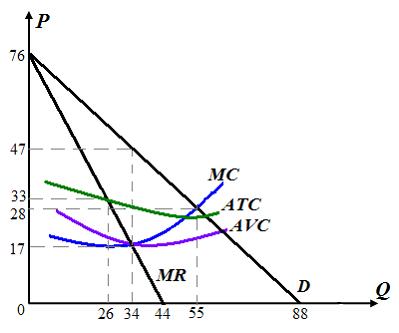 А) 728 Б) 578 ДЕ; В) 858 ДЕ; Г) ничего из вышеперечисленного.Выражает отношение процентного изменения в объёме спрашиваемого блага к процентному изменению цены другого блага коэффициент _______________ эластичности спроса по цене.А) дуговой; Б) перекрёстной; В) прямой; Г) точечной.Выбор потребителя оптимален, если …А) MUX = MUY = 0; Б) MRS = MUX / MUY; В) MRSXY = PX / PY; Г) MUX / MUY = PY / PX	Ситуация на рынке, в условиях которой как минимум одна компания на определённое время превращается в единственного поставщика продукта, однако она специально не защищена от конкуренции, называется А) временная монополия; Б) искусственная монополия; В) открытая монополия; Г) закрытая монополия.Усиление конкуренции производителей говядины выгодно: А) птицефабрикам; Б) производителям свинины; В) потребителям; Г) ничего из вышеперечисленного.Коэффициент, показывающий, в какой пропорции одно благо замещается на другое, при условии, что их общая полезность для потребителя остаётся без изменений, называется …А) предельной полезностью; Б) предельной нормой технологического замещения; В) нормой прибыли; Г) предельной нормой замещения.Рыночная инфраструктура выполняет следующую функцию рынка:А) регулирующую; Б) стимулирующую; В) посредническую; Г) информационную.Чем определяется эффект замещения: А) изменением вкусов потребителя; Б) ростом номинального дохода, позволяющим изменить структуру потребления; В) изменением относительной цены блага; Г) изменением предпочтений.К группе нормальных относятся товары:А) дешёвые сорта колбасы; Б) фрукты; В) дешёвые сорта сигарет; Г) маргарин	.На рынке монополистической конкуренции при прочих равных условиях, чем больше число конкурентов и меньше дифференциация продукции,А) тем выше эластичность спроса по цене на продукцию отдельной фирмы в соответствующем ценовом диапазоне; Б) тем ниже эластичность спроса по цене на продукцию отдельной фирмы в соответствующем ценовом диапазоне; В) то спрос становится абсолютно неэластичным; Г) правильного ответа нет.Точка, в которой потребитель достигает максимума общей полезности от расходования суммы имеющихся средств, называется точкой …. А) потребительского равновесия; Б) безубыточности; В) оптимума производителя; Г) рыночного равновесия.Если изменение цены не влияет на величину спроса или предложения, то коэффициент ценовой эластичности (ɛ) … А) ε > 1; Б) ε = 0; В) ε = 1; Г) ε = ∞.Кривая, которая отражает возможный набор вариантов комбинаций двух благ, обладающих одинаковой полезностью для потребителя, называется кривой …А) безразличия; Б) спроса; В) производственных возможностей; Г) равного выпуска.Задачи:На основе данных о размере годового дохода на одного члена семьи и размере потребления рассчитайте сбережения по каждой группе семей, а также предельную склонность к потреблению (МРС)  и предельную склонность к сбережению (МРS). Расчеты можно оформить в таблице.Определите равновесный уровень ВНП при условии, что инвестиции предпринимателей (I)  составили 50 ден. единиц, государственные расходы (G) – 200, чистый экспорт (Хn) – 70, автономные потребительские расходы (С) – 100, предельная склонность к сбережениям   (МРS) – 0,25Экономика страны описана следующими  данными:Y = C + I ;  С = 100 + 0,8Y ;   I  = 50, гдеY  - равновесный  уровень  дохода;I  -  автономные инвестиции;C -  равновесный  уровень  потребления;S – объём сбережения.Определить:а) равновесный  уровень дохода;б) равновесный  уровень  сбережений  и потребления;в) если уровень выпуска будет равен 800, то каков будет незапланированный прирост запасов продукции?г) если автономные инвестиции  возрастут до 100, то как изменится  равновесный выпуск?  Каково значение  мультипликатора  автономных расходов?  Покажите  изменения  уровня  равновесия графически.4. 1) Заполните таблицу, предварительно  сделав расчеты на основе данных (в ден. ед): потребительские расходы = 200 + 0,75 располагаемого дохода, инвестиции = 200, экспорт = 125, импорт = 25, налоги = 200.AS – совокупный выпуск;          T – налоги;C – потребление;                      G  - государственные расходы;AD – совокупный спрос;           Y  -  национальный доход;Yd – располагаемый доход;I  - инвестиции;                          Xn -  чистый экспорт.2) При каком уровне дохода экономика достигнет макроэкономического равновесия?3)    Чему равен мультипликатор инвестиций?4)  При каком уровне дохода экономика достигнет нового равновесия, если объём инвестиций упадет до 150 млрд. ден. ед?5. В условной экономической системе в 2008 году  имелись следующие данные о составе населения:Численность рабочей силы – 350 млн. человек, безработные   -  30 млн. человек, в том числе:- 15 млн. человек стали безработными в результате банкротства предприятий,- 3 млн. человек обучаются новой профессии,- 3 млн. человек уволены в результате сокращения производства,- 5 млн. человек уволены в результате переориентации предприятия на новые виды деятельности,- 4 млн. человек не работают, т.к. имеют маленьких детей и престарелых родителей, Рассчитайте естественный и фактический уровень безработицы. Используя закон Оукена, определите потери, если номинальный валовой национальный продукт составил 4 млрд.  ден. единиц.6. В 2008 году в условной стране имелись следующие показатели безработицы:фрикционная  -  3%;структурная  -3%;циклическая  -10%.Объем номинального ВНП составил 27600 ден.ед. при коэффициенте Оукена, равном 2,5%.Определите, каков был бы объем ВНП, если бы безработица не превысила своего естественного уровня.7. Определите, дефицитен ли бюджет, если государственные закупки составляют    -   50 ден. ед., трансфертные платежи - 10 ден. ед., процентные  выплаты по государственному долгу, равному 20 ден. ед., составляют 10 %  годовых, налоговые поступления  составляют  - 40 ден. ед.     8. Рассчитайте на основе данных таблицы средние и предельные налоговые  ставки, каким  является  данный  налог.9. Правительство получило иностранный заем в размере 1 млрд.дол. по годовой ставке 8%. Полученные средства вкладываются в инвестиционные проекты, которые позволят получить ежегодный прирост ВНП в размере 300 млн.дол. в течении нескольких последующих лет. Рассчитайте:а) в каком размере увеличится государственный долг?б) вырастет ли чистое долговое бремя, налагаемое на граждан данной страны?в) через сколько лет страна может погасить этот долг?10. Экономика описана следующими данными:  реальная ставка процента равна  -  3%темп роста реального ВНП  - 7%-      соотношение долг/ ВНП  - 50%-     первичный дефицит госбюджета - 5% от ВНПРассчитайте, будет ли соотношение долг/ВНП возрастать или снижаться?11. Норма  обязательных резервов  равна 20 % . Коммерческий банк  хранит  ещё  5 % от суммы депозитов в качестве избыточных  резервов. Величина депозитов составляет 20 000. Какую максимальную  сумму банк может использовать для выдачи ссуд?12. Центральный банк  покупает государственные  облигации  у коммерческих банков на сумму 100 млн.  ден. ед. Как  может  измениться  предложение  денег, если  коммерческие банки  полностью  используют свои  кредитные  возможности, при  условии, что  норма  резервирования депозитов  составит 10 % (0,1) , (rr).13. В 2006 г. реальный ВНП был равен  3 000 млрд. ден. ед.,  денежная масса (М)  600 млрд. ден. ед. Скорость  обращения денег (V)  составила  5 оборотов в год. В 2007 г. реальный  ВНП (Y) вырос на 100 млрд. ден. ед., а денежная масса (М) на 200 млрд. ден. ед.Каким был  темп инфляции, если скорость  обращение денег  не изменилась?14. Экономика двух стран описана следующими макроэкономическими показателями:Определите темп экономического роста и фазу экономического цикла для каждой страны.15. Используя данные таблицы, рассчитайте индекс потребительских цен для 2009 года (базисный год 2007), индекс Пааше, индекс Лайспейреса, индекс ФишераЦены на потребительские товарыТестовые заданияКривая совокупного спроса выражает отношение между:
а) уровнем цен и совокупными расходами на покупку товаров и услуг.
б) уровнем цен и произведенным ВНП в реальном выражении.
в) уровнем цен, который признают покупатели, и уровнем цен, который. удовлетворяет продавцов.
г) объемами произведенного и потребленного ВНП в реальном выражении
д) все предыдущие ответы неверныРост совокупного предложения вызовет:
а) снижение уровня цен и реального объема ВНП
б) замедление роста цен и увеличение реального объема ВНП
в) повышение уровня цен и объема ВНП в реальном выражении
г) замедление роста цен и снижение реального объема ВНП
д) все предыдущие ответы неверныКогда положение экономики соответствует кейнсианскому отрезку кривой совокупного.
предложения, рост совокупного спроса приведет:
а) к повышению цен, но не окажет влияния на динамику ВНП в реальном выражении.
б) к увеличению ВНП в реальном выражении, но не окажет влияния на уровень цен.
в) к повышению и уровня цен, и объема ВНП в реальном выражении.
г) к повышению цен и сокращению объема ВНП в реальном выражении.
д) к снижению цен и росту объема ВНП в реальном выражении.Снижение кривой совокупного спроса – результат:
а) эффекта реальных кассовых остатков.
б) эффекта процентной ставки.
в) эффекта импортных закупок.
г) все предыдущие ответы верны.
д) все предыдущие ответы неверны.Кривая совокупного предложения выражает отношение между:
а) уровнем цен и потребляемым объемом ВНП в реальном выражении.
б) уровнем цен и произведенными объемами ВНП в реальном выражении.
в) уровнем цен, по которым производители желают продавать, а покупатели – покупать товары.
г) потребленным и произведенным объемом ВНП в реальном выражении.
д) все предыдущие ответы неверны.Если люди не тратят весь свой доход на потребление и помещают неизрасходованную сумму в банк, то можно сказать, что они:
а) сберегают, но не инвестируют
б) инвестируют, но не сберегают
в) не сберегают и не инвестируют
г) и сберегают, и инвестируют
д) сберегают, но инвестируют часть сбережений, которая используется для покупки ценных бумагЧто из перечисленного относится к понятию «инвестиции» в системе национальных счетов?
а) любая покупка облигации
б) любое количество накопленного дохода, которое не направляется на сбережение
в) любая покупка акции
г) все предыдущие ответы неверны
д) ответы a), б) и в) верныДж. Кейнс утверждает, что объем потребительских расходов в стране зависит прежде всего:
а) от местожительства потребителя
б) от возраста членов семьи
в) от темпов прироста предложения денег
г) от уровня национального дохода
д) от уровня располагаемого доходаКакое из перечисленных отношений выражает прямую зависимость:
а) отношение между потребительскими расходами и располагаемым доходом
б) отношение между сбережениями и располагаемым доходом
в) отношение между сбережениями и уровнем процентной ставки
г) отношение между потребительскими расходами и численностью населения
д) все предыдущие ответы верныЕсли реальная процентная ставка увеличится, то:
а) кривая спроса на инвестиции сдвинется вправо
б) кривая спроса на инвестиции сдвинется влево
в) кривая спроса на инвестиции переместится вверх
г) инвестиционные расходы сократятся
д) все предыдущие ответы неверны11.	Рост потребительских расходов при прочих равных условиях отразится сдвигом …вправо кривой совокупного спросавлево кривой совокупного спросавправо кривой совокупного предложениявлево кривой совокупного предложения12.	Если состояние экономики характеризуется классическим отрезком кривой совокупного предложения, то рост благосостояния приведёт …к падению объёмов национального производствак росту уровня ценк резкому снижению уровень ценк росту объёмов национального производства13.	Правительство решило повысить равновесный уровень реального ВВП. С этой целью оно должно…уменьшить налогиснизить государственные закупки товаров и услугснизить уровень бюджетного дефицитауменьшить трансфертные платежи14.	Равновесный объём производства в модели «AD–AS» при прочих равных условиях сократится в результате…сдвига кривой совокупного спроса (AD) влевосдвига кривой совокупного предложения (AS) вправо-внизсдвига кривой совокупного спроса (AD) вправоодновременного сдвига кривой совокупного спроса (AD) вправо и кривой совокупного предложения (AS) вправо-вниз15.	Увеличение реального дохода при прочих равных условиях приводит к смещению кривой совокупного …А) предложения влевоБ) спроса вправоВ) спроса влевоГ) предложения вправо16. Если увеличение располагаемого дохода на 1200 ден.ед. сопровождается увеличением потребления на 300 ден.ед., то величина предельной склонности к потреблению равна...30,750,25417. Если известно, что сбережения за год увеличились с 3000 до 3750 условных единиц, а располагаемый доход – с 5500 до 6500 условных единиц, тогда предельная склонность к сбережению равна…0,251,340,7518.	При изменении реального национального дохода с 500 до 560 млрд. ден.ед. потребительские расходы выросли на 48 млрд. ден.ед. Значение предельной склонности к сбережению равно…1,2540,2519. При изменении реального национального дохода с 500 до 560 млрд. ден.ед. сбережения населения выросли на 12 млрд. ден.ед. Значение предельной склонности к потреблению равно…0,80,251,25520.	Если доход увеличился с 6500 ден. ед. до 10000 ден. ед, а предельная склонность к сбережению равна 0,75, то сбережение выросло на …875 ден. ед.3500 ден. ед.1550 ден. ед.2625 ден. ед.21. Временная безработица, связанная с поиском лучшей работы, называется…циклической структурнойфрикционной скрытой22.	Заполните пропускК наиболее тяжелым социально-экономическим последствиям приводит наличие ___________ безработицы.структурнойсезоннойестественнойциклической23.	В фазе депрессии циклическая безработица …отсутствуетможет быть и положительной и отрицательной величинойявляется величиной отрицательнойдостигает максимального значения24.	Кривая Филипса показывает зависимость между уровнем безработицы и ...предложением денегразмером объема производствауровнем банковского процентауровнем инфляции25.	Заполните пропускЛица, уволенные в связи с переходом предприятия к новым трудосберегающим технологиям, относятся к категории ____________ безработных.фрикционныхциклическихскрытыхструктурных	Темы докладовПроблемы макроэкономического равновесия.Равновесие товарных рынков.Деньги и денежное равновесиеДенежно-кредитная политика.ЛИТЕРАТУРАКурс экономической теории: учебник. / М.Н. Чепурин [и др ].; Под ред. Чепурина М.Н. – Киров: АСА, 2012г. – 875 с.Разд.III, гл. 16, гл.25Липсиц, И. В.. Экономика : учебник для вузов / И.В. Липсиц .— 3-е изд., стер .— Москва : КНОРУС, 2013 .— 310 с.Определения категорийСущность макроэкономического равновесия – это сбалансированность и пропорциональность основных параметров экономики, иначе говоря, ситуация, когда у участников хозяйственной деятельности нет стимулов к изменению существующего положения.Совокупный спрос — агрегированный макроэкономический показатель, совокупный спрос на конечные товары и услуги всех макроэкономических агентов в определенный промежуток времени и при определенных уровнях цен.Совокупное предложение  — общее количество товаров и услуг, произведённых в экономике (в стоимостном выражении).Равновесие на товарном рынке - рыночная ситуация, при которой отсутствуют как избыточный спрос, так и избыточное предложение, покупатели могут купить все, что им необходимо, и продавцы могут продать все, что они произвели, по существующим рыночным ценам.Общее макроэкономическое равновесие - это сбалансированность и пропорциональность основных параметров экономики, т.е. ситуация, когда у субъектов хозяйственной деятельности нет стимулов для изменения существующего положения вещей. Частичное макроэкономическое равновесие - это равновесие на отдельных рынках, входящих в систему национальной экономики.Равновесие на денежном рынке – это состояние на рынке, когда при равенстве спроса на деньги и их предложения, когда количество предлагаемых де­нежных средств равно количеству денег, которое хотят иметь домохозяйства и фирмы.Эффект мультипликатора - эффект, при котором приращение инвестиций в одной из отраслей промышленности вызывает приращение потребления и дохода в сопряженных с нею отраслях. В итоге происходит изменение в равновесном уровне национального дохода в большем размере, чем инициирующее его изменение в расходах. При этом мультипликатором считается силовой коэффициент, показывающий, во сколько раз сумма прироста национального продукта, дохода или денежного обращения превышает первоначальную, инициирующую изменение, сумму инвестиций, правительственных расходов, налоговых отчислений или вкладов в кредитно-финансовые институты.Макроэкономическая диспропорция - отсутствие пропорциональности, соразмерности, несоответствие между частями микроэкономики.Макроэкономическая стабильность - одна из основных целей макроэкономической политики, заключающаяся в достижении такого низкого уровня инфляции, который бы ни оказывал серьезного воздействия на принятие экономических решений.Кейнсианство – направление, разработанное Джоном Кейнсом (1883-1946) в 30-е гг. ХХ в., основным выводом которого является необходимость государственного регулирования экономики с целью стимулирования инвестиций. «Общая теория занятости, процента и денег»Монетари́зм — макроэкономическая теория, согласно которой количество денег в обращении является определяющим фактором развития экономики. Одно из главных направлений неоклассической экономической мысли.Потребление  — использование продукта в процессе удовлетворения потребностей. В экономике потребление приравнивается к приобретению благ или услуг.Накопления - часть денежных доходов населения, которую люди откладывают для будущих покупок, удовлетворения будущих потребностей; представляют разницу между располагаемым доходом и потребительскими расходами.Денежный мультипликатор - числовой коэффициент, показывающий, во сколько раз возрастет или сократится денежное предложение в результате увеличения или сокращения вкладов в денежно-кредитную систему на одну денежную единицу; величина, обратная уровню резервных требований.Экономические циклы - термин, обозначающий регулярные колебания уровня деловой активности от экономического бума до экономического спада.Экономический кризис — серьёзные нарушения в обычной экономической деятельности. Одной из форм проявления кризиса является систематическое, массовое накопление долгов и невозможность их погашения в разумные сроки. Причину экономических кризисов часто усматривают в нарушении равновесия между спросом и предложением на товары и услуги.Экономическая депрессия - затухающие колебания деловой активности, характеризующиеся повышением цен, безработицей, инфляцией и бедностью.Экономическое оживление - фаза экономического цикла, во время которой начинается рост промышленного производства и инвестиций, деловой активности. Предшествует фазе подъема.Экономический подъем - состояние экономики страны, характеризуемое ростом производства, повышением его эффективности, оживлением экономической деятельности в разных сферах, повышением уровня жизни. Экономический подъем характеризуется ростом реального валового национального продукта.Группа семейДоход на одного члена семьиРасходы на потреблениеПредельная склонность к потреблениюМРССбереженияSПредельная склонность к сбережению МРSА900900Б12001140В18001608Г24002052АS=YTYdCIGXnAD18002000220024002600Доход (в ден. ед.)050100150200250Сумма  налога (ден. ед.)05153050705Показатели:Страна АСтрана ВРеальный ВНП 2012 г2600 млрд.ден.ед.2400 млрд.ден.ед.Номинальный ВНП 2013г.2800 млрд.ден.ед.2250 млрд.ден.ед.Дефлятор ВНП 2013 г1,30,9НаименованиеКол-воЦена, ден.ед.Цена, ден.ед.НаименованиеКол-во2007г.2009г.Хлеб (кг)251620Тетради  (шт.)12510Мясопродукты (кг)25150300Рыбопродукты (кг)1080100Носки (шт.)51525